Unit 308: Produce and present advanced main course dishes using standardised recipesHandout 7: Lobster with pommes purées and thermidor sauce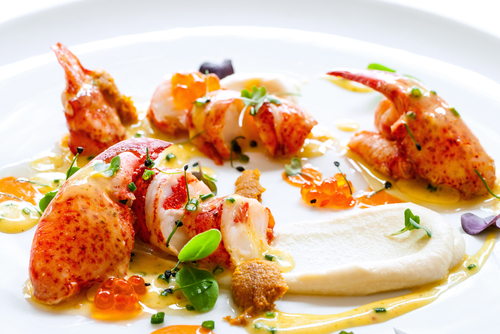 Lobster – ingredients1 cooked lobster (600g)Lobster – methodRemove the claws from the lobsters, crack and remove the meat, leaving it whole. Cut the lobsters lengthways into two. Remove and dispense with the gravel bag and intestines. Remove the flesh from the tails and cut it into neat large pieces Cook the lobster meat in butter, mixed with a little of the sauce.Sauce thermidor – ingredients100ml Mornay sauce (cheese sauce, with the addition of eggs yolks and cayenne pepper)50g shallots 50ml white wine50ml shellfish stock5g English mustard50g parmesan cheese 1 egg50ml cream 25g butterchives (chopped) salt (pinch)pepper (pinch)Sauce thermidor – methodPeel the shallots, cut them into fine dice and cook them in a little butter. Add the white wine, fish stock and the parsley, and reduce by two thirds. Add the reduction to the Mornay sauce and stir in the mustard.Pommes purées – ingredients500g potatoes50g butter 50ml creamsalt (pinch)pepper (pinch)nutmeg (pinch)Pommes purées – methodWash and peel the potatoes, then put them in a saucepan with salt, cover with cold water and a lid. Bring to the boil and simmer for 20 minutes until cooked.Drain the potatoes, pass them through a sieve then mix in the butter, nutmeg and seasoning and cream. Bring the milk to the boil, mix thoroughly into the potatoes and serve. Plating upPlace a spoon of pommes puree at the side of a warm plate and drag through with the back of a spoon. Place the cooked lobster prices around the plate. Pour thermidor sauce around the plate, garnish with salmon roe and micro sea herbs.